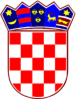     Republika HrvatskaOSNOVNA ŠKOLA ŠESTINEZAGREB, Podrebernica 13KLASA: 007-04/24-02/04URBROJ: 251-122-24-01Zagreb, 29. 04. 2024. Na temelju odredbe članka  114. Stavka 1. Zakona o odgoju i obrazovanju u osnovnoj i srednjoj školi         (Narodne novine NN 87/08, 86/09, 92/10, 105/10, 90/11, 5/12, 16/12, 86/12, 126/12, 94/13, 152/14, 07/17, 68/18, 98/19, 64/20, 151/22, 155/23, 156/23  ), odredbe članka 11. Pravilnika o načinu i postupku zapošljavanjna u Osnovnoj školi Šestine, a uz prethodnu suglasnost Školskog odbora Osnovne škole Šestine - ravnatelj Osnovne škole Šestine donosi slijedeću                                                                         O D L U K UO izboru kandidata za radno mjesto  učitelja geografije – 1 izvršitelj,  na određeno puno radno vrijemeI.Nakon provedenog javnog natječaja za gore navedeno radno mjesto objavljeno na internetskoj stranici Osnovne škole Šestine i Hrvatskog zavoda za zapošljavanje, izabran  je  kandidat:1.	Ivan FuštinII.S imenovanim kandidatom  sklopit će se Ugovor o radu do povratka učiteljice Antonije Tot s porodiljnog dopusta.III.Ova će se odluka objaviti na internetskoj stranici Osnovne škole Šestine.IV.Ova odluka stupa na snagu danom njezinog donošenja.                                                                                                                               RAVNATELJ:                                                                                                                           Toni Rajković, prof.